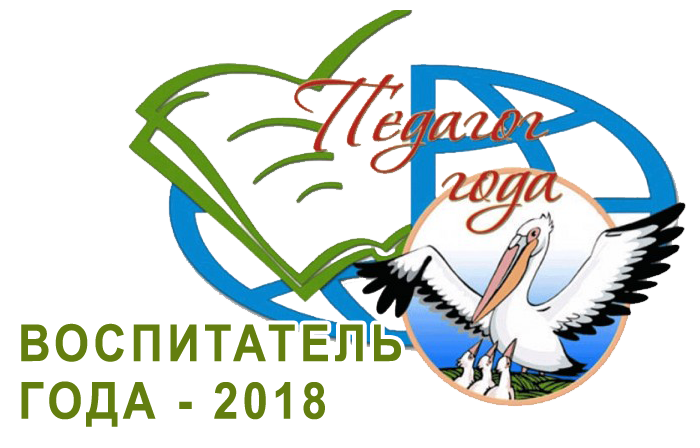 Программа конкурса 16 апрелямузейный комплекс им. И.Я. Словцоваул. Советская, 6309.00 - 10.00Регистрация участников и гостей конкурса10.00 - 11.00 Церемония открытия конкурса«Педагог года Тюменской области -2018», Амфитеатр11.15- 11.45      Конкурсное мероприятие с детьми, Выставка «Тюменский ковер»(1 человек)11.55 – 14.40  Творческая презентация педагогического опыта, 	Колонный зал(8 человек)15.20-16.30            Конкурсные мероприятия с детьми, Колонный зал(2 человека)17 апреляМАДОУ Детский сад № 185(ул. Широтная, 215, корпус 1)9.00 –12.50 Конкурсные мероприятия с детьми (включая вопросы жюри)(6 человек)13.25 – 15.00   Творческая презентация педагогического опыта(7 человек)15.20-   17.35   Конкурсные мероприятия с детьми (включая вопросы жюри)(4человека)18 апреляМАДОУ Детский сад № 185(ул. Широтная, 215, корпус 1)9.00 –  12.50    Конкурсные мероприятия с детьми  (включая вопросы жюри)                 			(6 человек)13.35 – 15.10      Творческая презентация педагогического опыта                                                       (7 человек)   15.30-17.10             Конкурсные мероприятия с детьми(включая вопросыжюри)                                                       (3человека)18.00 – 18.30Переезд участников конкурса в ГАОУ ТО ДПО «ТОГИРРО»,                                   г. Тюмень, ул. Малыгина, 73, конференц-залГАОУ ТО ДПО «ТОГИРРО»(ул. Малыгина, 73)18.30 – 19.30         Творческий вечер с абсолютными победителями Всероссийского                                    конкурса «Учитель года России» (актовый зал)19.30                       Объявление итогов II тура, участников Суперфинала20.00 – 20.30Переезд участников конкурса в Музейный комплекс им. И.Я. Словцова                                                               (ул. Советская, 63)20.30Репетиция церемонии закрытия конкурса19 апреляМАДОУ Детский сад № 185Музыкальный залСуперфинал10.00 – 13.05                Мастер – класс с аудиторией взрослых (5 человек)МАОУ  СОШ № 6314.20 - 16.00 Конкурсное мероприятие «Круглый стол» 	(дискуссия с участием представителей СМИ)20 апреля Музейный комплекс им. И.Я. Словцоваул. Советская, 639.00 – 10.00 Регистрация участников церемонии закрытия конкурса.   15.00 – 16.30 Торжественная церемония закрытия и награждения                          участников конкурса «Педагог года Тюменской области - 2018»